A Level History markschemesGlorious Revolution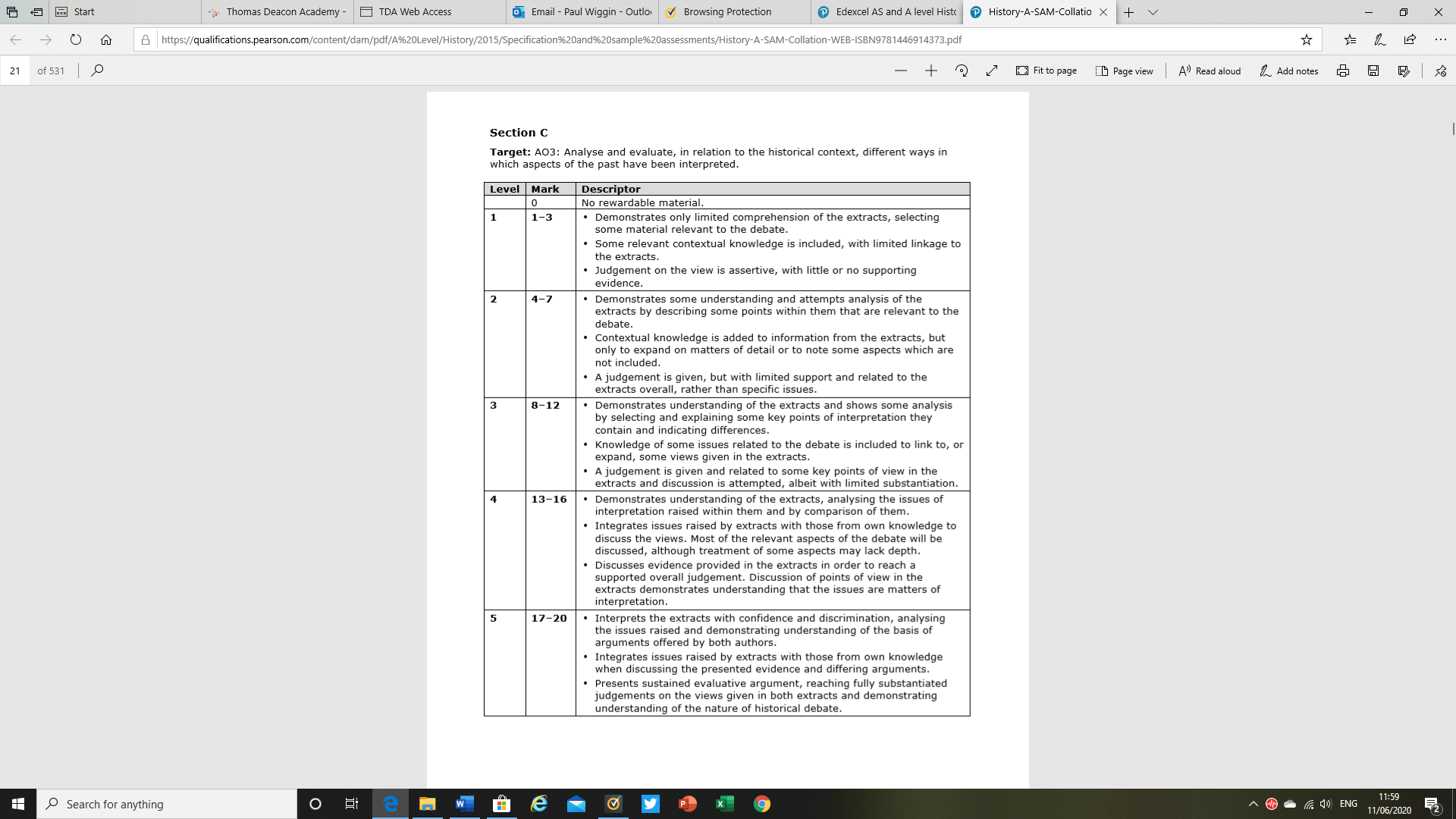 Scientific Revolution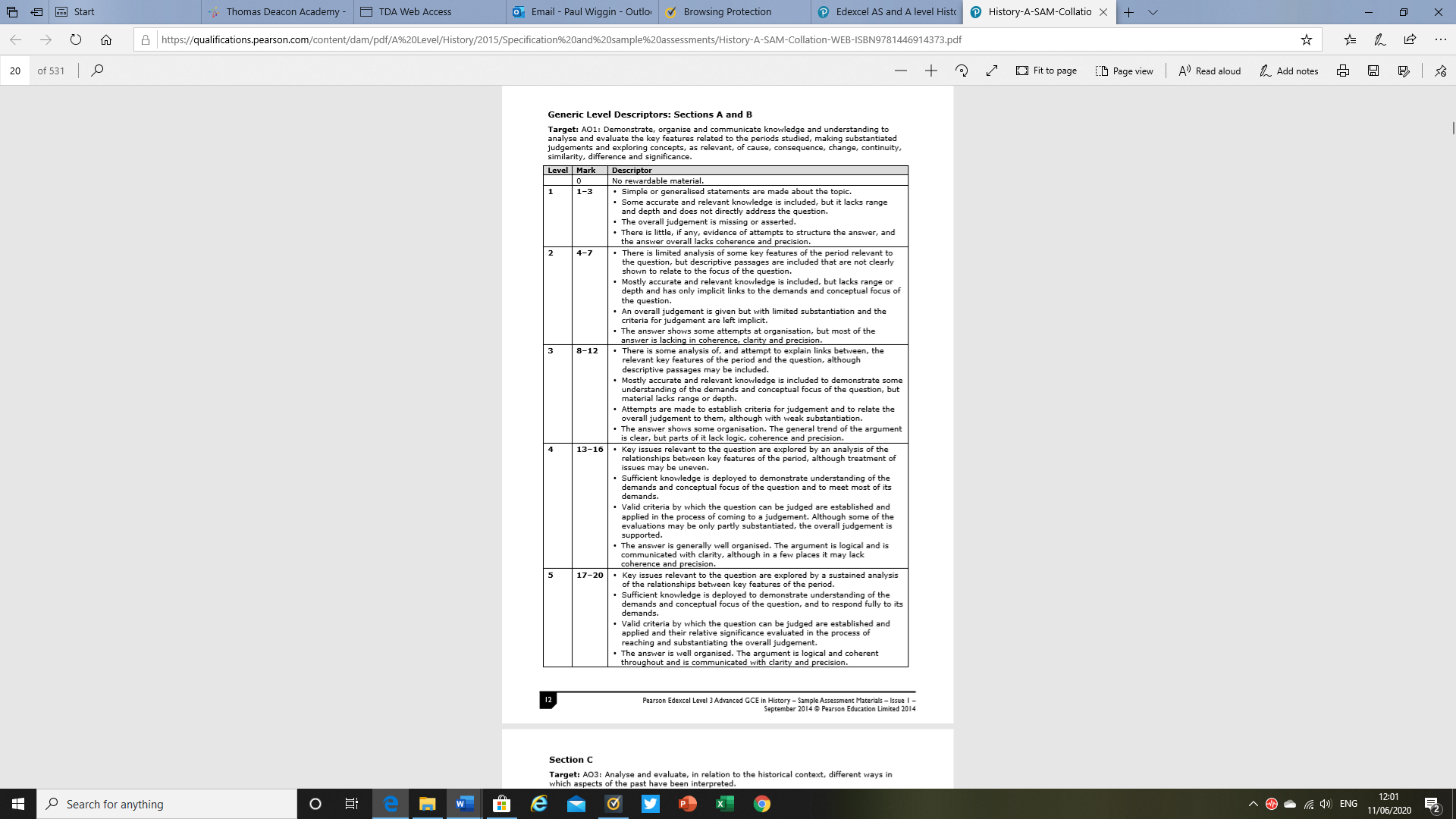 